 Заключениена проект постановления администрации Партизанского городского округа «О внесении изменений в муниципальную программу «Переселение граждан из аварийного жилищного фонда, проживающих на территории Партизанского городского округа» на 2019 -2025 годы, утвержденную постановлением администрации Партизанского городского округа от 28 августа 2019 года №1664-па» 04.02.2021                                                                                                           		     №9Настоящее заключение составлено по результатам проведения экспертно-аналитического мероприятия - финансово-экономической экспертизы проекта постановления администрации Партизанского городского округа  «О внесении изменений в муниципальную программу «Переселение граждан из аварийного жилищного фонда, проживающих на территории Партизанского городского округа» на 2019 -2025 годы, утвержденную постановлением администрации Партизанского городского округа от 28 августа 2019 года №1664-па» (далее по тексту- Проект). Экспертиза Проекта проведена, заключение подготовлено на основании пункта 2 статьи 157 Бюджетного кодекса Российской Федерации, статьи 9 Федерального закона Российской Федерации от 07.02.2011 №6- ФЗ «Об общих принципах организации и деятельности контрольно - счетных органов субъектов Российской Федерации и  муниципальных образований», статьи 8 Положения «О контрольно – счетной палате Партизанского городского округа», принятого решением Думы Партизанского городского округа от 26.09.2014 №114, плана работы Контрольно-счетной палаты на 1 квартал 2021 года. Экспертиза проведена председателем Контрольно – счетной палаты Партизанского городского округа Зыбиным Романом Анатольевичем на основании распоряжения от 02.02.2021 №01-04/13.Проект поступил в Контрольно-счетную палату Партизанского городского округа 01.02.2021, с сопроводительным письмом от 29.01.2021 №1.2-02-16/532. Одновременно с Проектом представлены: пояснительная записка, копия листа согласования Проекта, копия заключения начальника юридического отдела. При проведении экспертизы использовались следующие нормативные правовые, правовые акты, документы и материалы:- Бюджетный Кодекс Российской Федерации;- «Порядок принятия решения о разработке, формировании и реализации муниципальных программ и оценки эффективности их реализации», утвержденный постановлением администрации Партизанского городского округа от 26.08.2013 №890-па;- Решение «О бюджете Партизанского городского округа на 2021 год и на плановый период 2022 и 2023 годов», принятое решением Думы Партизанского городского округа от 29.12.2020 №205-р;- Решение «О бюджете Партизанского городского округа на 2020 год и на плановый период 2021 и 2023 годов».Финансово-экономическая экспертиза проекта проведена с целью проверки обоснованности разработки, принятия и его соответствия требованиям действующему законодательству, нормативным правовым и правовым актам.В ходе экспертно –аналитического мероприятия –экспертизы проекта постановления администрации Партизанского городского округа установлено следующее:1. Представленный Проект постановления предусматривает: Внесение следующих изменений в общие показатели, отражающие ресурсное обеспечение мероприятий муниципальной программы «Переселение граждан из аварийного жилищного фонда, проживающих на территории Партизанского городского округа» на 2019 -2025 годы, утвержденную постановлением администрации Партизанского городского округа от 28 августа 2019 года №1664-па (далее по тексту – Программа):- уменьшение общего объема финансирования ранее предусмотренных программных мероприятий Программы с 361 570 735,37 рублей до 139 985 056,66 рублей при:- увеличении общего объема финансирования Программы за счет средств местного бюджета с 15 046 711,17 рублей до 15 178 211,17 рублей;- уменьшении общего объема финансирования Программы за счет средств краевого бюджета с 26 937 184,56 рублей до 18 399 097,26 рублей;- уменьшении общего объема финансирования Программы за счет средств государственной корпорации Фонда содействия реформированию жилищно-коммунального хозяйства с 319 586 839,64 рублей до 106 407 748,23 рублей.При анализе предусмотренных Проектом изменений объемов финансирования Программы, было установлено, что, их предлагаемые показатели на 2021, 2022, 2023 годы частично соответствуют показателям Решения «О бюджете Партизанского городского округа на 2021 год и на плановый период 2022 и 2023 годов», утвержденного решением Думы Партизанского городского округа от 29.12.2020 №205-р.В соответствии с пунктом 4.3. «Порядка принятия решения о разработке, формировании и реализации муниципальных программ и оценки эффективности их реализации», утвержденного постановлением администрации Партизанского городского округа от 26.08.2013 №890-па, объем бюджетных ассигнований на финансовое обеспечение реализации муниципальных программ утверждается решением о бюджете городского округа по соответствующей каждой программе целевой статье расходов бюджета.Наряду с этим в соответствии с пунктом 4.5. «Порядка принятия решения о разработке, формировании и реализации муниципальных программ и оценки эффективности их реализации», утвержденного постановлением администрации Партизанского городского округа от 26.08.2013 №890-па, в ходе исполнения бюджета Партизанского городского округа показатели финансового обеспечения реализации муниципальной программы, в том числе ее подпрограмм и основных мероприятий, могут отличаться от показателей, утвержденных в составе муниципальной программы, в пределах и по основаниям, которые предусмотрены бюджетным законодательством Российской Федерации для внесения изменений в сводную бюджетную роспись бюджета Партизанского городского округа. Изменения, предусмотренные Проектом, по целевым статьям, группам видов расходов и суммам средств соответствуют частично изменениям, которые ранее внесены в сводною бюджетную роспись бюджета Партизанского городского округа на 2021, 2022, 2023 годы  по ведомству 010 «управление экономики и собственности администрации Партизанского городского округа»,  разделу 0500 «ЖИЛИЩНО-КОММУНАЛЬНОЕ ХОЗЯЙСТВО», подразделу 0501 «Жилищное хозяйство», целевой статье 04 9 F3 67484 «Обеспечение мероприятий по переселению граждан из аварийного жилищного фонда, в том числе переселению граждан из аварийного жилищного фонда с учетом необходимости развития малоэтажного жилищного строительства за счет средств краевого бюджета», группе вида расходов 400 «Капитальные вложения в объекты государственной (муниципальной) собственности» приказом финансового управления администрации Партизанского городского округа «О внесении изменений в показатели сводно-бюджетной росписи бюджета Партизанского городского округа на 2021 год и плановый период 2021-2022 гг.» от 13.01.2021 года №1-н, а также соответствуют частично показателям Решения «О бюджете Партизанского городского округа на 2021 год и на плановый период 2022 и 2023 годов» от 29.12.2020 №205-р. Таким образом, предусмотренные Проектом изменения показателей ресурсного обеспечения программных мероприятий, по их предлагаемому значению, периоду в котором они отражаются, соответствуют показателям указанного приказа начальника финансового управления, следовательно, несмотря на их частичное несоответствие показателям финансового обеспечения, предусмотренным Решением о бюджете, в силу пункта 4.5. «Порядка принятия решения о разработке, формировании и реализации муниципальных программ и оценки эффективности их реализации», могут быть внесены в Программу в той части, в которой они соотносятся с данным приказом финансового органа. Издание постановления, соответствующего по содержанию представленному проекту постановления, относится  к полномочиям администрации Партизанского городского округа и соответствует требованиям бюджетного законодательства.  2. Проектом не предусматривается внесение изменений в раздел текстовой части и в приложение к Программе отражающие сведения о целевых показателях (индикаторах) реализации муниципальной программы. С учетом существенного изменения объемов финансового обеспечения мероприятий Программы в 2021, 2022, 2023 годах, сохранение ранее установленных (утвержденных) целевых показателях (индикаторах) реализации мероприятий на соответствующие годы является необоснованным. 3. Пунктом 3 проекта постановления предусматривается возложение контроля за его исполнением на «заместителя первого заместителя главы администрации».  Подобное наименование должности не соответствует штатному расписанию администрации Партизанского городского округа и реестру должностей муниципальной службы. Заключение:По результатам финансово-экономической экспертизы проекта постановления администрации Партизанского городского округа «О внесении изменений в муниципальную программу «Переселение граждан из аварийного жилищного фонда, проживающих на территории Партизанского городского округа» на 2019 -2025 годы, утвержденную постановлением администрации Партизанского городского округа от 28 августа 2019 года №1664-па» Контрольно- счетная палата приходит к следующим выводам:1) При анализе предусмотренных Проектом изменений объемов финансирования Программы, было установлено, что, их предлагаемые показатели на 2021 и 2022 годы частично соответствуют показателям Решения «О бюджете Партизанского городского округа на 2021 год и на плановый период 2022 и 2023 годов», утвержденного решением Думы Партизанского городского округа от 29.12.2020 №205-р.2) Предусмотренные Проектом изменения показателей ресурсного обеспечения программных мероприятий, по их предлагаемому значению, периоду в котором они отражаются, соответствуют показателям указанного приказа начальника финансового управления, следовательно, несмотря на их частичное несоответствие показателям финансового обеспечения, предусмотренным Решением о бюджете, в силу пункта 4.5. «Порядка принятия решения о разработке, формировании и реализации муниципальных программ и оценки эффективности их реализации», могут быть внесены в Программу в той части, в которой они соотносятся с данным приказом финансового органа. 3) Издание постановления, соответствующего по содержанию представленному проекту постановления, относится  к полномочиям администрации Партизанского городского округа и соответствует требованиям бюджетного законодательства.  4) С учетом существенного изменения объемов финансового обеспечения мероприятий Программы в 2021, 2022, 2023 годах, сохранение ранее установленных (утвержденных) целевых показателях (индикаторах) реализации мероприятий на соответствующие годы является необоснованным. 5) Пунктом 3 проекта постановления предусматривается возложение контроля за его исполнением на «заместителя первого заместителя главы администрации». Такие наименование должности  не предусмотрено штатным расписанием администрации Партизанского городского округа и реестром должностей муниципальной службы. Контрольно-счетная палата Партизанского городского округа предлагает администрации Партизанского городского округа рассмотреть представленный проект постановления с учетом настоящего  заключения.Председатель Контрольно – счетной палатыПартизанского городского округа                                                                         Р.А. Зыбин 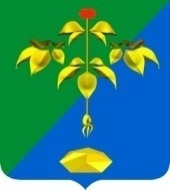 РОССИЙСКАЯ ФЕДЕРАЦИЯПРИМОРСКИЙ КРАЙКОНТРОЛЬНО-СЧЕТНАЯ ПАЛАТА ПАРТИЗАНСКОГО ГОРОДСКОГО ОКРУГА